TRIVIS - Střední škola veřejnoprávní a Vyšší odborná škola prevence kriminality 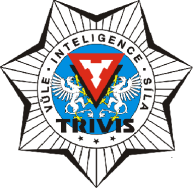 a krizového řízení Praha,s. r. o.Hovorčovická 1281/11 182 00  Praha 8 - Kobylisy OR  vedený Městským soudem v Praze, oddíl C, vložka 50353Telefon a fax: 233 543 233          E-mail : praha@trivis.cz                IČO 25 10 91 38Přípravný kurz k přijímacímu řízeníkurzovné při minimálním počtu 10 zájemců = 1.500,- Kč zahrnuje 10 hod. ČJL / 1.500,- Kč zahrnuje 10 hod. M Zájemci se mohou hlásit od 25. lispopadu 2019 na sekretariátu SŠV viz. Zahájení kurzu  bude v lednu 2020. Přesné termíny budou začátkem prosince zveřejněny. Kontaktní údaje v záhlaví a složit požadované kurzovné + kontaktní údaje, prostřednictvím kterých budou začátkem roku 2020 informováni o organizaci kurzu ( vždy blok dvou hodin v odpoledních hodinách v daném termínu dle počtu zájemců)..	                                                                                         Mgr. et Bc. JAN DALECKÝ                                                                                      ředitel TRIVIS SŠV a VOŠ Praha s.r.o